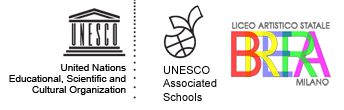 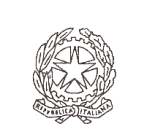 MINISTERO DELL’ ISTRUZIONE   Liceo Artistico StatalediBrera - Milano   Sede centrale:  via Hajech, 27 - 20129 MILANO    Tel. 02.71.34.43 - 02.70.10.20.93  -  Fax. 02.76.11.01.85Succursale:  via Papa Gregorio XIV, 1 - 20123 MILANO    Tel. 02.86.45.52.80  -  Fax. 02.86.45.52.32 codice fiscale: 80107950158e-mail: misl01000c@istruzione.it      posta certificata: misl01000c@pec.istruzione.itsito web www.liceoartisticodibrera.edu.itCirc. N. 70Milano, 20 /11/2020                                                                   ALLE FAMIGLIE DEGLI ALUNNI DVA E BESSEDI HAJECH E PAPA GREGORIOSITOREGISTRO ELETTRONICOOGGETTO: TRASMISSIONE PEI E PDP ALLE FAMIGLIE DEGLI ALUNNI      Si ricorda che, come da Piano delle Attività deliberato dal Collegio dei Docenti, PEI e PDP, firmati dai genitori, devono pervenire alla Segreteria Didattica entro il 27 novembre.      ISTRUZIONI PER LA TRASMISSIONE DEI DOCUMENTISi comunica che nei prossimi giorni la segreteria didattica provvederà a trasmettere alle famiglie degli alunni DVA e con DSA i documenti (PEI e PDP) elaborati dai Consigli di classe in formato pdf tramite la mail:     pdp_pei2020@liceoartisticodibrera.edu.itLe famiglie dovranno provvedere a stampare il documento, firmare l’ultima pagina e rispedire il documento scannerizzato alla stessa mail:             pdp_pei2020@liceoartisticodibrera.edu.it La segreteria didattica provvederà a stampare una copia dei documenti e a metterli a disposizione dei coordinatori e dei docenti di classe nelle segreterie delle rispettive sedi, al fine di completarli con tutte le firme previste al momento del ritorno in presenza.   Si confida nella consueta collaborazione. 					La Dirigente Scolastica                                                                                                                                                             Emilia Ametrano                                                                                                                                                                                                          (Firma autografa sostituita a mezzo stampa ai sensi dell’art.3, c. 2 del D.lgs. n. 39/93)